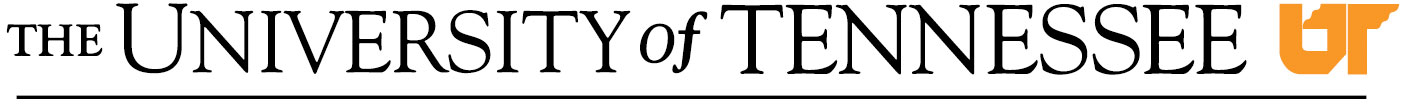 Department of Kinesiology, Recreation, and Sport StudiesRECREATION AND SPORT MANAGEMENT UNDERGRADUATE MAJOR APPLICATIONfor Therapeutic Recreation ConcentrationPotential Recreation and Sport Management applicants are considered for entry into the major three times a year. Applicants should submit the application materials during the semester in which they are completing the last of the pre-requisite classes—for most students, this is the semester they take RSM 201.Applicants must submit the application materials to Margy Wirtz-Henry in HPER 321B by the deadline or your application will not be considered until the next application period.  Deadlines for applications are as follows:May 1 for Summer admission to the majorAugust 1 for Fall admission to the majorDecember 1 for Spring admission to the majorDecisions will be made after grades for that semester are posted to academic histories. You will be contacted via e-mail with the admission decisions.Requirements to be considered for entrance into the majorCompleted Therapeutic Recreation major application formCompleted writing portion of applicationResume (should include any relevant experience)A minimum 2.50 GPA Completed RSM 201 with a grade of “C” or betterCompleted English 101 & English 102 with passing gradesAt least three (3) hours of quantitative reasoning with a passing grade NotesStudents will be advised in the department once accepted into the major.Students must be advised in the College of Education, Health & Human Sciences Advising Center (974-8194) before applying & until accepted into the major. If your profile does not list you as being in our College, your application will be denied until you remedy this.Contact Margy Wirtz-Henry, Admissions Coordinator, at 974-7154, 321B HPER Building, or mwirtz@utk.edu with any questions.Application for UndergraduateRecreation and Sport Management Majors—THERAPEUTIC RECREATION CONCENTRATIONYou must fill in every blank or your application will not be considered.  Please type or write CLEARLY.Today’s Date: ______________          Your Name: ____________________________________   Student ID#: __________________        Phone: _____________________________	UTK Email: _______________________       Other (non-UT) email (optional):____________________________________Catalog Year: ____________              Projected Graduation: (Semester/Year) _____________Permanent (Parent(s) Address: _________________________________________________City: ____________________   State: _______	  Zip: ______________Application Date: 		May		August 	DecemberIndicate the status of your completion of requirements: (“C” if complete, “E” if currently enrolled)1) 	____ 2.5 or better cumulative GPA 2) 	____ RSM 201 with a C or better 4)	____ English 101 with a passing grade 5) 	____ English 102 with a passing grade 6) 	____ Quantitative Reasoning course with a passing grade 7)	____ Resume Submitted8)   ____ I have been advised as a pre-major in the College of Education, Health, and Human Sciences Advising Center. (If not, call 974-8194 to make an appointment to be advised. You will not be admitted to the major until this is accomplished.)+++++++++++++++++++++++++++++++++++++++++++++++++++++++++++++++DEPARTMENT USE ONLY Admitted: ___________	Denied: _____________	Reason: _________________________Assigned Advisor: _____________________________Please respond to the following questions. Use the back of this page if additional space is needed.1. What are your career goals?2. What attributes do you have that will contribute or have contributed to you reaching your career goals?3. Why do you want to pursue a major in Recreation & Sport Management with a concentration in Therapeutic Recreation at University of Tennessee?